ULUSLARARASI FİNAL ÜNİVERSİTESİEĞİTİM BİLİMLERİ FAKÜLTESİREHBERLİK VE PSİKOLOJİK DANIŞMA PROGRAMIRPDE 401 OKULLARDA PSİKOLOJİK DANIŞMA VE REHBERLİK UYGULAMALARI 1DERS EL KİTABIDersin Sorumlu Öğretim Elemanı Yrd.Doç.Dr. İpek ALKANIpek.alkan@final.edu.tr2022-2023 Güz DönemiOzanköyRPDE401 OKULLARDA RPD UYGULAMALARI 1DERSİN TANIMIİlk ve orta öğretim okullarındaki eğitsel, mesleki, kişisel rehberlik etkinliklerinin incelenmesi test ve test dışı tekniklerin uygulanması ve yorumlanması çeşitli konularda grup rehberliği programlarını geliştirilerek uygulanması.ÖĞRENME AMAÇLARIBu dersin genel amacı, Bu dersin genel amacı, psikolojik danışman adaylarının, ilköğretim ve ortaöğretim okullarda verilen psikolojik danışma ve rehberlik hizmetlerini tüm yönleriyle tanımalarını sağlamaktır. Ayrıca okullarda psikolojik danışma ve rehberlik hizmetlerinin işleyişiyle ilgili değerlendirmelerde bulunmalarını ve çeşitli konularda bireysel ve grup rehberliği programlarını uygulanması sağlamaktır.Bu derste, genel öğrenme amacına dayalı olarak, öğrencilerin öğretim sonunda şu amaçlara ulaşmaları beklenmektedir:Okullardaki ilgililerle bu öğrencilerin rehberlik gereksinmeleri hakkında nasıl görüşme ve uygulama yapılacağını açıklayabilme.Büyük grup rehberliği formatıyla uygulayabilecek kişisel-sosyal rehberlik etkinliklerine dayalı olan bir ünitenin nasıl geliştirileceğini tasarlayabilme.Kişisel-sosyal gelişim alanına uygun biçimde hazırlanan ünite için öğrenci yeterliliklerinin nasıl ifade edileceği ve program değerlendirme anketinin nasıl hazırlanacağını gösterebilme.Eğitsel gelişim alanına uygun biçimde hazırlanan ünite için öğrenci yeterliliklerinin nasıl ifade edileceği ve program değerlendirme anketinin nasıl hazırlanacağını gösterebilme.Büyük grup rehberliği formatıyla uygulanabilinecek kariyer gelişimi alanına uygun etkinliklere dayalı olan bir ünitenin nasıl geliştirileceğini tasarlayabilme.TAKVİM, İÇERİK VE ETKİNLİKLERÖĞRETME-ÖĞRENME YAKLAŞIMIDers, etkin öğrenme yaklaşımı izlenerek yürütülecektir. Dersin bir saati teorik, kalan dört saati okullarda uygulama yaparak değerlendirilecektir. Kuramsal bilgileri edinmenin yanı sıra uygulama çalışmalarına önem verilecektir. Konuların işlenmesinde kimi zaman öğretim elemanı sunu yapacak, kimi zaman da öğrencilerin sunularına yer verilecektir. Ayrıca, gerek amaçlanan öğrenmelerin sağlanması gerekse öğretme-öğrenme yöntemlerinin örnek uygulamalarının görülmesi için öğretme-öğrenme sürecinde işbirlikli öğrenme teknikleri ile soru-yanıt, sorun çözme ve tartışma yöntemleri gibi teknik ve yöntemler özellikle işe koşulacaktır. Sunuları ve temel öğrenme etkinliklerini tartışma ya da uygulama çalışmaları izleyecektir. Uygulamaya dönük çalışmaların bir bölümü yazılı olarak gerçekleştirilecektir. Öğrenmelerde temel ilke olarak sonuca olduğu kadar sürece de özel önem verilecektir.DERS KİTABI  PDR-Okullarda PDR Uygulamaları 1 -El KitabıOKUMA KAYNAKLARIBİLGE, F. ve YANANER, Ç. (2003). Sınıfta Rehberlik Etkinlikleri (2. Baskı). Ankara: Nobel Yayıncılık.ERKAN, S. (2004). Okul Psikolojik Danışma ve Rehberlik Programlarının Hazırlanması. Ankara: Nobel Yayıncılık.Etik Kurallar. Türk Psikolojik Danışma ve Rehberlik Derneği Yayını.Kepçeoğlu, M. (1997). Psikolojik Danışma ve Rehberlik (11. baskı). İstanbul: Başak Ofset.Kıbrıs Türk Psikolojik Danışma ve Rehberlik Tüzüğü.Kuzgun, Y.(1995-97). Rehberlik ve Psikolojik Danışma (4. baskı). Ankara: ÖSYM Yayınları.KUZGUN, Yıldız (2000). Meslek Danışmanlığı. Kuramlar Uygulamalar.ÖZGÜVEN, Ethem (2002). Bireyi Tanıma Teknikleri. Ankara: Pdrem YayınlarıTan, H. (2000). Psikolojik Danışma ve Rehberlik. Teori ve Uygulama. İstanbul: MEB Yayınları.BAŞARI KOŞULLARIÖğrencilerin dersle ilgili öğrenmeleri gerçekleştirebilmeleri ve dersten başarılı sayılmaları için şu koşulları yerine getirmeleri gereklidir:Derslere en az %80 oranında devam etme.Derslere işlenecek konuyu okuyarak hazırlıklı gelme.Ders içi öğrenme ve uygulama etkinliklerine yoğunlukla katılma.Yazılı ve sunuma dayalı ödevleri istenilen nitelikte ve zamanında yapma.Yazılı çalışmalarda yapılan alıntıları, alıntıların kaynaklarını ve yazarlarını belirtme.Çalışmalarını kimseden almama, kimseye vermeme.DEĞERLENDİRMEÖğrencilerin dersle ilgili başarı değerlendirmesinde temel alınacak performans öğeleri ve yüzdelik ağırlıkları şöyledir:Okul Danışmanın Değerlendirmesi				: % 10Üniversite Sorumlu Danışmanın Değerlendirmesi 		: % 10Portfolyo                                                                 		: % 80Öğrencilerin değerlendirmeye katılan performans öğelerinden elde ettikleri puanlar aşağıdaki çizelgeye göre nota çevrilecektir:             90-100 = A                   75-79   = B                   60-64  = C                        50-52   = D             85- 89  = A-                  70-74   = B-                  56-59  = C-                      45-49   = D-                                      80- 84  = B+                 65-69   = C+                 53-55  = D+                     44 ve altı = F                                                                                                                               Devamsız = NG        Yukarıdaki bilgileri okudum ve anladım. Dersin Kodu ve Adı:             Öğrenci Numarası:		Öğrencinin Adı Soyadı:			              Öğrencinin imzası:KISIM IGrup Rehberliği: Etkinlik/Sunum (30p)Kişisel-Sosyal Rehberlik Etkinliği 10p (örnek: özgüven)Eğitsel Rehberlik Etkinliği 10p (örnek: verimli ders çalışma)Mesleki Rehberlik Etkinliği 10p (örnek: mesleki kararsızlıklar)Rehberlik türüne uygun olan envanterler de bu kısım için ekstra olarak kullanılabilir. Örneğin ilgi envanteri, başarısızlık nedenleri anketi vs.Etkinlikler değerlendirilirken amaca uygunluğu ve yeterliliği dikkate alınacaktır.Her alan ile ilgili en az 2 etkinlik yapılacaktır. Hazırlanacak olan etkinliklerde kullanılan tüm materyaller raporlarda belirtilecektir. Raporlar Ek02 Formatında Yazılacaktır.Rehberlik Servisi tarafından uygun görülen ve gidilecek staj okulunun ihtiyaçlarına uygun etkinlikler yapılmalıdır. (Psikolojik danışman ile görüşerek ihtiyaçlar hakkında bilgi almanız gerekmektedir.)Staja etkinlik hazırlıkları tamamlamış bir şekilde gidilecektir. Eğer bir sunum hazırladıysanız sunumun örneğini de dosyanızda bu kısıma eklemeniz gerekmektedir. (Turnitin sistemi için Word formatına aktarmanız gerekmektedir.)Günlük staj raporları da bu kısıma eklenecektir. (EK01 FORMATI)KISIM IIBİREYSEL PSİKOLOJİK DANIŞMA (10p)ABireysel Psikolojik DanışmaBu kısım için okul psikolojik danışmanı ile görüşmeniz gerekmektedir. Bireysel Psikolojik Danışma uygulaması için izin alınması gereklidir. Eğer mümkün değilse bunun yerine B seçeneğini uygulamanız gerekmektedir.Okul psikolojik danışmanının onayı ile okulda bireysel psikolojik danışmaya ihtiyaç duyan öğrenciler ile en az 3 en fazla 5 oturumluk psikolojik danışma yapılması.*Eğitsel veya mesleki alanda bireysel psikolojik danışma yapılacaktır.Yapılacak olan her oturum süreç özeti yazılarak raporlanacaktır. Problemin tanımı, kullanılan teknikler vb.gibi bilgiler raporun içerisinde yer alacaktır. Her oturum ayrı ayrı raporlaştırılacaktır.BSeminer Sunumu (broşür+afiş)*Okullarda bireysel psikolojik danışma yapamayan öğrenciler bunun yerine seminer sunumu yapacaklardır. Okul ihtiyaçlarına uygun bir konu belirlenecek ve broşür hazırlanacaktır. Konuyu sorumlu okul danışmanınız ile belirlemeniz gerekmektedir.Okul psikolojik danışmanına danışılarak okuldaki öğrencilerin ihtiyacı doğrultusunda 1 tane AFİŞ hazırlanacaktır. Psikolojik danışman eğer rehberlik panosuna asılmasını uygun görürse panoya asılması beklenmektedir. Afiş örneği portfolyoya da eklenecektir. KISIM IIITEKNİK UYGULAMA (30 PUAN)Rehberlik Servisi tarafından uygun görülen ve gidilecek staj okulunun ihtiyaçlarına uygun teknik uygulamaların yapılması. (En az 3 teknik uygulama okul psikolojik danışmanı ile belirlenecektir. Örneğin;  Bireyi Tanıma Teknikleri, Problem Tarama Envanteri, Başarısızlık Nedenleri Anketi, Çalışma Davranışı Değerlendirme Ölçeği,  Sosyometri, Kimdir Bu, Kime Göre Ben Neyim Anketi, Aile Envanteri, Akademik Benlik Kavramı ÖlçeğiBoş Zamanları Değerlendirme Ölçeği Çatişma Çözme Ölçeği vs. gibi teknik uygulamalarTeknik uygulamaların sonuçlandırma, yorumlama ve raporlandırılması gerekmektedir. EK02 formatına göre rapor yazılacaktır. Tüm Teknik Uygulamaları değerlendirerek raporda açıkça ve detaylı bir şekilde sonuçları yazmanız gerekmektedir. Her formu portfolyo dosyanıza eklemeniz gerekmektedir. Portfolyo sonunda hazırlayacağınız EKLER kısmına formları eklemeniz gerekmektedir. (Turnitin sistemine scan yapılarak eklenecektir.)Ek.02’yi inceleyiniz.KISIM IVPDR Alanında Söyleşi (10p)Dönem içinde belirlenecek bir tarihte gerçekleşecektir. Psikolojik Danışma ve Rehberlik alanında okullarda görev yapan okul psikolojik danışmanları ile önceden ayarlanacak ve bildirilecek gün ve saatte yapılacak görüşme sırasında yapılan çalışmalar, sorunlar, beklentiler ile ilgili detaylı bilgi almak amacı ile sorulacak sorular doğrultusunda rapor yazılacaktır. (Bu söyleşi size ne yarar sağladı? Hangi konulara değinildi? Vs.gibi.)RAPOR HAZIRLAMA DEĞERLENDİRME KRİTERLERİYazım kuralları, biçim düzen, aktarım özenli olmalıdır.Raporun yeterli ve amaca uygun olması gerekmektedir. Amaca uygun olmadığı takdirde değerlendirmeye alınmayacaktır.Belirtilen kısımların eksiksiz bir biçimde tamamlanması gerekmektedir. Her kısmın puan dilimi yukarıda başlık kenarlarında belirtilmiştir.Yararlandığınız kaynakları raporlarınızın kaynakça kısmında belirtmelisiniz.*İnternet sitelerinden veya diğer kaynaklardan bilgiyi alıp direk yerleştirmek yasaktır. Aksi takdirde ilgili kısımlar değerlendirmeye alınmayacaktır. Turnitin yüklemesi yapılacaktır.*Staj Dosyası FormatıKapakSırası ile kısımların yerleştirilmesi. 5 Kısımdan Oluşacaktır. (Sayfa ön kapaklarında kısımlar (KISIM I-II-III-IV-V) belirtilecektir.) Times new roman, 12punto.İki yana yaslı1,5 satır aralığıEn son sayfada imza kâğıtları yer alacaktır. PORTFOLYO OLUŞTURURKEN DİKKAT EDİLMESİ GEREKENLERBelirtilen formata uygun olmaması durumunda toplam portfolyo notunuz etkilenecektir. KAPAKİÇİNDEKİLERKISIM I: EK01 formatında günlük staj raporları ve Kişisel-Sosyal Rehberlik Etkinliği, Eğitsel Rehberlik Etkinliği, Mesleki Rehberlik Etkinliği için EK02 formatında raporlar KISIM II: Bireyle Psikolojik Danışma raporu (3 oturum) veya seminer raporu (broşür ve afiş örnekleri dahil edilecek)KISIM III: teknik uygulama raporlarıKISIM IV: PDR Alanında Söyleşi raporuKISIM V: Okul danışmanı ile röportaj raporu (soru-cevap şeklinde eklenecektir) EKLER: grup rehberliği ve teknik uygulamada kullanacağınız formları ekler kısmına eklemeniz gerekmektedir.İMZA FORMU: En son sayfada yer alacaktır.EK 1GÜNLÜK STAJ  UYGULAMA RAPORU-1Aday Psikolojik Danışmanın Adı : Uygulamanın İçeriği:Uygulamanın Amacı : Uygulamanın Yapıldığı Tarih : Uygulamanın Yapıldığı Sınıf : Öğrenci Sayısı :Öğretim Görevlisi : Sürecin Özeti :Giriş:  (Staj okullarındaki ilk gün raporu olduğundan dolayı rapor içeriğinde önce okulun Tarihçesi, fiziki özellikleri, öğretmen ve öğrenci profili hakkında detaylı bilgi verildikten sonra başlangıç ile ilgili o gün ile ilgili bilgi verilecek.Staja gidilen her bir gün için bir adet günlük rapor yazılacak.)Günlük rapor örneği;Sabah 08.30 da arkadaşlarımızla buluştuk staj okulumuza gittik. Okuldaki müdür muavini, okul psikolojik danışmanı ve rehberlik görevlisi bizi güler yüzle karşıladı. Bireysel ve grup danışmanlığına değindik.  hocamızın çekilmesini istediği danışma esnasındaki videoyu kabul etmedi. Etik olması için, öğrenciler reşit olmadığı için, velilerinden izin alınması gerektiğini ve velilere bu konu hakkında görüşme talebinde bulunamayacağını belirtti. Hemen bize bir sınıf ayarladı. 10. sınıf Güzel Sanatlar ve Çocuk Bakımı bölümlerinden oluşan iki gruba ayırdı.  Hoca bizi öğrencilere tanıttı. Bize yardımcı olmalarını istedi. Daha sonra hoca sınıftan ayrıldıktan sonra bizde kendimizi tanıttık. Ne amaçla geldiğimizi söyledik. Öğrenciler bize sorular sordular bizde cevap verdik. Bizde öğrencilerin kendilerini tanıtmalarını istedik. Öğrencilerden ses çıkmayınca bizde sıra ile söz vererek teşvik ettik. İsim ve soy isimlerini, nereli olduklarını, nelerden hoşlandıklarını, ne gibi aktiviteler ve hobilerinin olduklarını sorduk. Bu şekilde sözlü olarak danışma etkinliği yaptık. Sınıf 30 kişilikti. Sonra sosyometri envanterini dağıttık. Onlara nasıl yapılacağını anlattık. Sosyometri  envanterini doldurdular. Bitirenlerle diyaloglar kurduk ve sorular sorduk. Bu mesleği seviyor musunuz sorusu en popüler sorumuzdu. Envanterleri topladık. Zil çaldıktan sonra  hocayla konuşarak değerlendirme yaptık. Bizden istediklerini, nelere dikkat etmeliyiz gibi konulara değindik. Daha sonra 11. sınıf Grafik Bölümünün sınıfına girdik. Bu sınıfta Kendini Değerlendirme Envanteri uyguladık. Sınıf mevcudu 15 kişiydi. Önce kendimizi tanıttık. Yapmak istediğimiz envanteri açıklayarak anlattık.  hoca da o esnada yanımızdaydı ve bize kısmen yardımcı oldu. Envanteri dağıttık. Bize yöneltilen soruları cevapladık. Süre kısa olduğu için öğrencilerin yetiştiremeyeceğini gördük. Bitirenlerin rehberlik servisine bırakmasını istedik yetiştiremeyenlerin ise daha bitirerek  hocaya teslim etmesini istedik. Öğrenciler bizimle fotoğraf  çektirmek istediler ve okulun Rehberlik Servisi sayfasında paylaşmak istediklerini söylediler. Dolu dolu bir stajı daha geride bıraktık. Uygulama Sonucu ve İzlenimi:Yine çok yorucu ve bir o kadar verimli staj geçirdim. Sanırım en çok envanter uygulayan stajyerler biz olduk. Onları değerlendirmek gözümde büyüyor diyebilirim. 2 haftada bir sürü sınıfa girdik ve farklı 3 tane etkinlik uyguladık.  Hocamızın bize bu kadar etkinlik yaptırmasının ilerde bizim için katkı olacağını düşünüyorum.EK.02 ETKİNLİK / ENVANTER UYGULAMA RAPORU- 1Aday Psikolojik Danışmanın Adı : Tarih:Konu:Amaç: (Etkinlik veya envanter uygulamadaki amaç ve hedef detaylı bir şekilde açıklanmalı)Hedef Kitle: (Etkinlik veya  envanter uygulanan sınıf ve yaş düzeyi)Kullanılan materyal: ( Etkinlik veya envanter ile ilgili kullanılan materyal ne ise nasıl kullanıldığı ile ilgili detaylı açıklama)Süreç: (Gerçekleştirilen etkinlik veya envanterin uygulaması ile ilgili detaylı açıklama )Sonuç ve Öneriler: (Gerçekleştirilen etkinlik veya envanterin uygulaması ile ilgili sonuç değerlendirmesi yapılacak ve yorumlanacak ardından öneri  yazılacak)Yorumlar: (Uygulamalar ile ilgili kişisel yorumların yazımı)OKULLARDA REHBERLİK VE PSİKOLOJİK DANIŞMA UYGULAMASI 1ETKİNLİKLERİUygulama Öğretmeni		                                                          Uygulama Öğretim Elemanı		   Adı-soyadı/İmza		                                                                    Adı-soyadı/İmzaOKULLARDA REHBERLİK VE PSİKOLOJİK DANIŞMA UYGULAMASI 1ETKİNLİKLERİ DETAYLI ICERIKUluslararası Final Üniversitesi Eğitim FakültesiRehberlik ve Psikolojik Danışmanlık ProgramıOkullarda Rehberlik ve Psikolojik Danışma Uygulaması  Dersi Etkinlik FormuÖğrencinin Adı Soyadı/ Numarası:Akademik Yılı/Dönemi:				Uygulama Okulu:             ÖĞRETMEN ADAYI DEVAM ÇİZELGESİ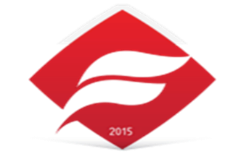                                ULUSLARARASI FİNAL ÜNİVERSİTESİ – EĞİTİM FAKÜLTESİREHBERLİK VE PSİKOLOJİK DANIŞMA PROGRAMI2022-2023 DERS YILI / GÜZ DÖNEMİ                               UYGULAMA YAPILAN OKUL: ........................................Okul müdürü:Adı, soyadıİmzası, mühür:                 ULUSLARARASI FİNAL ÜNİVERSİTESİ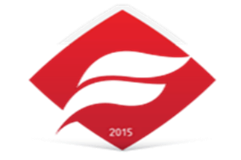                                                          EĞİTİM FAKÜLTESİ                                           REHBERLİK VE PSİKOLOJİK DANIŞMA PROGRAMI                                                       UYGULAMA OKULLARI Sayın ...................................Müdürlüğü,Ekte ismi/isimleri bulunan öğrenci/öğrenciler (rehber öğretmen adayı/adayları) rehberliğinizde bir dönem Okullarda Psikolojik Danışma Uygulamaları I  dersinin haftada beş saat uygulamasına katılacaklardır. Öğrenciler  bu dönem süresince Rehber öğretmenin okulda yaptıkları, rehberlik hizmetleri, teknikleri, sunum, uygulama ve değerlendirme ile rehberlik programı/planı hazırlama, öğrencilerle iletişim, malzeme kullanımı  ve okul-toplum ilişkisi gibi konularda okul idaresinin izin verdiği zaman ve süre içerisinde eğitim ve öğretim etkinliklerine katılacaklardır. Öğrencilerin söz konusu uygulamalara katılmaları zorunludur. Öğrencilere, bu dönem sonunda tarafınızdan not verilecektir. Not verme öğrencinin devamına, uygulamalardaki performansına, ilgisine ve okul çalışmalarına katılımına göre 10 (on) puan üzerinden ek formda belirtilen ölçütlere göre yapılacaktır. Katkılarınız için teşekkür eder, başarılı bir dönem dileriz. Saygılarımızla.            Prof. Dr. Nazife Aydınoğlu			      Yrd. Doç. Dr. İpek Alkan           Dekan			                                             Ders Öğretim Üyesi          Okul Müdürü 						Rehber/Uygulama Öğretmenin          Adı Soyadı  :							Adı Soyadı  :          İmzası         :					                 	İmzası          :           Tarih           :							Tarih            :            ÖĞRETMEN ADAYI DEVAM ÇİZELGESİ                               ULUSLARARASI FİNAL ÜNİVERSİTESİ – EĞİTİM FAKÜLTESİREHBERLİK VE PSİKOLOJİK DANIŞMA PROGRAMI............................ DERS YILI / ................. DÖNEMİ                               UYGULAMA YAPILAN OKUL: ....................................................Okul müdürü:Adı, soyadıİmzası, mühür: 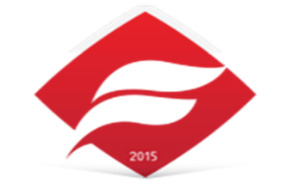                         ULUSLARARASI FİNAL ÜNİVERSİTESİ EĞİTİM FAKÜLTESİ               OKULLARDA REHBERLİK UYGULAMALARI II DEĞERLENDİRME FORMUAdayın Adı Soyadı; ________________________________________________Okulun Adı:________________________________________________________             Açıklama:l.	Lütfen her kutucuğu doldurunuz..                                                        2.   Toplam notunuzu en aşağıya yazınız.                                 Uluslararası Final Üniversitesi Not ÇizelgesiDEĞERLENDİRMEDE ESAS OLAN NİTELİKLER:                                                                 GENEL AÇIKLAMA: Yukarıda PDR de uygulanabilir nitelikte olan PDR becerilerinin listesi yer almaktadır.DEĞERLENDİRME ÖLÇÜTÜ: sizinle birlikte bir dönem boyu çalışacak olan PDR adayında gözlemlediğiniz nitelikleri 1-5 arasında değerlendirilen rakamları koyarak değerlendiriniz    1. çok zayıf        2: zayıf                  3: orta                         4: iyi                          5: pek iyi EĞİTİMDE OLAN DANIŞMANIN GÖZETİLMİŞ YETENEK /GÜÇLERİ 1.2.3.4.5.Gözlemlenen oturumun içeriği:***GELİŞİM İÇİN ÖNERİLER :***Okul Müdürü                                                                                          Rehber/Uygulama  ÖğretmeniAdı Soyadı İmza                                                                                       Adı Soyadı İmzaDERSİN SAATİ, KREDİSİ, TÜRÜ5 (2+6) saat, 5 kredi,  mesleki zorunluDERS YILI, DÖNEMİ........  Güz DönemiGRUPLAR01DERSİN ZAMANI, YERİGrup 1: Çarşamba 10:30-12:20 / CR109DERSİN ÖNKOŞULUÖĞRETİM ELEMANIYrd.Doc.Dr. İpek ALKAN YER, ODA VE TELEFON NO1.Kat, ofis no:AS118, telefon:1147GÖRÜŞME SAATLERİE-POSTA ADRESİipek.alkan@final.edu.trWEB ADRESİ-1. Hafta Tanışma – Programı Belirleme2. HaftaUygulama okulunda büyük grup belirlemek için kuralların belirlenmesi.3. HaftaUygulama okulundaki büyük grup belirlemeyle ilgili yaşantıların grup süpervizyonunda paylaşımı4. HaftaKişisel- Sosyal alana uyugun rehberlik etkinliklerini uygulamayı sürdürme, yapılan oturumu grup süpervizyonunda paylaşma ve geribildirim alma  5. HaftaKişisel- Sosyal alana uygun rehberlik etkinliklerini uygulamayı sürdürme, yapılan oturumu grup süpervizyonunda paylaşma ve geribildirim alma  6. HaftaKişisel- Sosyal alana uygun rehberlik etkinliklerini uygulamayı sürdürme, yapılan oturumu grup süpervizyonunda paylaşma ve geribildirim alma  7. HaftaEğitsel gelişim alanına uygun rehberlik etkinliklerini uygulamayı sürdürme, yapılan oturumu grup süpervizyonunda paylaşma ve geribildirim alma  8.Hafta-9.HaftaAra sınavlar 10.Hafta Eğitsel gelişim alanına uygun rehberlik etkinliklerini uygulamayı sürdürme, yapılan oturumu grup süpervizyonunda paylaşma ve geribildirim alma  11. HaftaEğitsel gelişim alanına uygun rehberlik etkinliklerini uygulamayı sürdürme, yapılan oturumu grup süpervizyonunda paylaşma ve geribildirim alma  12. HaftaEğitsel gelişim alanına uygun rehberlik etkinliklerini uygulamayı sürdürme, yapılan oturumu grup süpervizyonunda paylaşma ve geribildirim alma  13. HaftaEğitsel gelişim alanına uygun rehberlik etkinliklerini uygulamayı sürdürme, yapılan oturumu grup süpervizyonunda paylaşma ve geribildirim alma  14. HaftaDönem sonu portfolyo geri bildirimi  15. HaftaDönem Sonu SınavlarıEtkinlik Konuları Etkinliğin İçeriğiOkul Psikolojik Danışmanının İmzasıTarih1Okul Rehberlik ve Psikolojik Danışma Servisini Tanıma Okul rehber öğretmeni/psikolojik danışmanı ile görüşülmesi, yapılacak etkinliklerin programının birlikte incelenmesi. Rehber Öğretmen /Psikolojik Danışman Bilgileri (Öğrenim bilgisi, kıdem  vs)Rehberlik Servisine İlişkin Bilgiler (Servisin fiziksel, teknolojik olanaklar vs)2Okul Rehberlik  ve Psikolojik Danışma Servisinde Tutulan Dosya, Form ve Mevzuat Okul Rehberlik ve Psikolojik Danışma servisince tutulan dosyaların, formların; okul rehberlik hizmetleri mevzuatının incelenerek raporlaştırılması.3Okul Rehber Öğretmeni ve Psikolojik Danışmanın Bir Günü Okul rehber öğretmeni ve psikolojik danışmanının okulda bir gün boyunca yaptığı rehberlik çalışmalarının gözlenmesi ve raporlaştırılması4Okul Rehber Öğretmeni ve Psikolojik Danışmanın Yer Aldığı Kurullar Okul rehber öğretmeni ve psikolojik danışmanının okulda ve RAM’da yer aldığı kurulların ve görevlerinin incelenmesi ve raporlaştırılması5Bireylere Verilen Danışmanlık Hizmetleri  Okul Rehberlik ve Psikolojik Danışma Servisine yapılan başvuruların nedenlerinin ve biçimlerinin araştırılıp incelenmesi ve başvuru yapan kişilerin gruplandırılarak raporlaştırılmasıBireylerin Başvuru BiçimleriBaşvurma Nedenleri (Nedenlerin sorun alanlarına göre dağılımı ve sayıları) Yapılan Görüşme SayısıBireysel Rehberlik Hizmetleri (Psikolojik danışma, eğitsel ve mesleki rehberlik) SayılarıGrup Rehberliği (Kişisel, eğitsel, mesleki)Okul rehber öğretmeninin uygun bulduğu bir öğrenciyle görüşme planlanması ve ön görüşmenin yapılması6Okul Rehberlik ve Psikolojik Danışma Servisi Psikososyal Koruma, Önleme, Müdahale Hizmetleri Okul Psikososyal Müdahale Ekibi çalışmalarının ve Okul Psikososyal Müdahale Planının İncelenmesi; “şiddet, kaygı madde bağımlılığı, teknoloji bağımlılığı, istismar, ihmal, tedbir kararı verilen öğrenciler vs” yönelik müdahale çalışmalarının incelenmesi ve raporlaştırılmasıOkul Psikososyal Müdahale Planının İncelenmesiOkul Psikososyal Müdahale Ekibi Çalışmalarının  İncelenmesi;Psikoeğitim Sayısı (Sınıflarda yapılan etkinlik ve çalışmalar)Psikolojik Bilgilendirme (Psikoeğitimin içeriği ve kapsamına yönelik seminer, kurs, toplantı vs) Grupla Psikolojik Danışma Sayısı (Travma sonrası yapılan çalışmalar) Psikososyal Aile Eğitimi SayısıŞiddet, Madde Bağımlılığı, Sınav Kaygısı vs. Alanlarda Yapılan ÇalışmalarBelirlenen Öğrenciyle Görüşmenin Sürdürülmesi7Mesleki Rehberlik Hizmetleri 	Okul Rehberlik ve Psikolojik Danışma Servisi tarafından meslek ve kariyer danışmanlığına yönelik uygulanan envanter ve ölçeklerin incelenmesi ve raporlaştırılmasıMeslek Tanıtımıyla İlgili Yapılan Çalışmalar Uygulanan Test, Envanter,  ÖlçeklerZiyaret Edilen Üst Öğrenim Tür/SayılarıZiyaret Edilen İşyeri Tür/SayısıBelirlenen Öğrenciyle Görüşmenin Sürdürülmesi8VİZE HAFTASI.9Kişisel Rehberlik HizmetleriOkul Rehberlik ve Psikolojik Danışma Servisi tarafından kişisel rehberlik hizmetleri kapsamında uygulanan test, anket, ölçek vs. incelenmesi ve raporlaştırılmasıBireylere Uygulanan Test, Anket, Ölçek İsim/SayılarıBelirlenen Öğrenciyle Görüşmenin Sürdürülmesi10Eğitsel Rehberlik Hizmetleri Okul Rehberlik ve Psikolojik Danışma Servisi tarafından yürütülen eğitsel rehberlik çalışmaların incelenmesi ve raporlaştırılmasıBelirlenen öğrenciyle görüşmenin sürdürülmesi*11RAM İle İşbirliği  Rehberlik Araştırma Merkezi’ne öğrenci yönlendirme, yönlendirme nedenleri, sürecin takibi, aksaklık yaratan faktörler hakkında bilgi edinme ve raporlama. RAM’a Öğrenci Yönlendirme, İzleme ve Değerlendirme Süreci Hakkında Bilgi AlmaRAM’a Öğrenci Yönlendirme, İzleme ve Değerlendirme Sürecinde Yaşanan Olumsuzluklar Hakkında Bilgi AlmaBelirlenen Öğrenciyle Görüşmenin Sürdürülmesi12Özel Eğitim Hizmetleri Özel eğitime gereksinim duyan öğrencilerin tanılama, izleme,  değerlendirme süreçleri ve eğitimi (BEP, ZEP) hakkında bilgi edinilmesi ve raporlaştırılmasıÖzel Eğitime Yönlendirme SüreciÖzel Eğitim Alan Öğrenci Sayısı /Sorun TürüKaynaştırma Öğrencisi Sayısı ve BEP İncelemeÜstün Yetenekli Öğrenci Sayısı ve  ZEP İncelemeBelirlenen Öğrenciyle Görüşmenin Sürdürülmesi13Okul Rehberlik ve Psikolojik Danışma Hizmetlerinin Değerlendirilmesi Okulda yürütülen rehberlik ve psikolojik danışma hizmetlerinin eksiklikleri, yürütülmesinde yaşanan sorunlar, eleştiri ve önerileri içeren değerlendirme raporunun hazırlanması.Okul Rehberlik ve Psikolojik Danışma Hizmetlerine Yönelik Değerlendirme Raporu. Öğrenci Görüşme Formlarının Servise Teslim Edilmesi14Okullarda Rehberlik ve Psikolojik Danışma Uygulaması Dersinin Değerlendirilmesi Okullarda Rehberlik ve Psikolojik Danışma Uygulaması dersinin öğrenciye kazanımları, eksiklikleri, eleştiri ve önerileri içeren bir değerlendirme raporunun hazırlanması.Etkinlik Konuları Etkinliğin İçeriği1Okul Rehberlik ve Psikolojik Danışma Servisini Tanıma Okul rehber öğretmeni/psikolojik danışmanı ile görüşülmesi, yapılacak etkinliklerin programının birlikte incelenmesi. Rehber Öğretmen /Psikolojik Danışman Bilgileri (Öğrenim bilgisi, kıdem  vs)Rehberlik Servisine İlişkin Bilgiler (Servisin fiziksel, teknolojik olanaklar vs)Aday Psikolojik Danışmanlar,  Okul Psikolojik Danışmanı ile tanışacaktır. Yapılandırılmış Görüşme”  yapacaktır.Görüşme sonuçları raporlaştırılacaktır.Okul Psikolojik Danışmanına sorulacak sorular şunlardır: Okul  Psikolojik Danışmanın Eğitimi: Üniversite, Fakülte  Bölümü ve uzmanlığı nedir?Okul Psikolojik Danışmanı Olarak Kaç Yıldır Görev Yapıyorsunuz?Okuldaki Psikolojik Danışman Sayısı ve Öğrenci Sayısı nedir? Psikolojik Danışman olarak, Psikolojik Danışma ve Rehberlikle ilgili olarak hangi hizmetleri veriyorsunuz?      Örneğin:Bireyi Tanıma (Psikolojik Testler ve Test Dışı Tekniklerin uygulanması). Hangi Testleri ve Test-Dışı Teknikleri uyguluyor? Psikolojik Danışma Mesleki Rehberlik Eğitsel Rehberlik Konsültasyon, Koordinasyon Veli Görüşmesi ve Veli Konferansı,Vak’a Yönetimi, Sevk Etme- Refere Etme v.b.Mesleğinizi yaparken karşılaştığı zorluklar  nelerdir?2Okul Rehberlik  ve Psikolojik Danışma Servisinde Tutulan Dosya, Form ve Mevzuat Okul Rehberlik ve Psikolojik Danışma servisince tutulan dosyaların, formların; okul rehberlik hizmetleri mevzuatının incelenerek raporlaştırılması.Aday Psikolojik Danışmanlar, PDR ile İlgili Programların İncelemesi yaparak, raporlaştırılacaktır.3Okul Rehber Öğretmeni ve Psikolojik Danışmanın Bir Günü Okul rehber öğretmeni ve psikolojik danışmanının okulda bir gün boyunca yaptığı rehberlik çalışmalarının gözlenmesi ve raporlaştırılmasıAday Psikolojik Danışmanlar,  Psikolojik Danışmanın okulda bir gün boyunca görevi ile ilgili olarak yaptığı etkinlikleri ve görevi olmayan etkinlikleri ayrıntılı gözlemleyerek, gözlem sonuçlarını Forma yazacaktır.Örneğin: Bireyi Tanıma(Psikolojik Testler ve Test Dışı Teknikler), (Psikolojik Danışma (Bireysel-Grupla-Aile), Mesleki Rehberlik ve Eğitsel Rehberlik (Bireysel-Grupla), Konsültasyon, Koordinasyon, Veli Görüşmesi ve Veli Konferansı,Vak’a Yönetimi, Sevk Etme- Refere Etme v.b.Okul  Psikolojik Danışmanının PDR ile ilgili olmayan yaptıkları etkinlikler de  ayrı-ayrı Forma yazılacaktır.4Okul Rehber Öğretmeni ve Psikolojik Danışmanın Yer Aldığı Kurullar Okul rehber öğretmeni ve psikolojik danışmanının okulda ve RAM’da yer aldığı kurulların ve görevlerinin incelenmesi ve raporlaştırılması5Bireylere Verilen Danışmanlık Hizmetleri Okul Rehberlik ve Psikolojik Danışma Servisine yapılan başvuruların nedenlerinin ve biçimlerinin araştırılıp incelenmesi ve başvuru yapan kişilerin gruplandırılarak raporlaştırılmasıÖğrencilerin Başvuru BiçimleriÖğrencilerin Başvurma Nedenleri (Nedenlerin sorun alanlarına göre dağılımı ve sayıları) Yapılan Görüşme SayısıBireysel Rehberlik Hizmetleri (Psikolojik danışma, eğitsel ve mesleki rehberlik) SayılarıGrup Rehberliği (Kişisel, eğitsel, mesleki)Danışanların PDR Servisine Başvuru Biçimleri ve Nedenleri incelenerek, raporlaştırılacaktır.Danışanların (Öğrenci, Aile, Öğretmen, Yöneticiler) PDR servisine başvuru biçimleri ve nedenleri Okul Psikolojik Danışmanından öğrenilerek ve (mümkünse gözlenilerek) Forma yazıp, raporlaştırılacaktır.Aşağıdaki sorulara cevap veriniz:Danışanın cinsiyeti ve yaşı nedir?Başvuru Biçimi nasıldır?  (kendisi başvurdu, öğretmeni, yönetici personel ya da velisi gönderdi vb.)Başvuru amacı nedir?Yardım süreci ile ilgili  bilgiler nelerdir?Aday Psikolojik Danışman, Okul Psikolojik Danışmanı ile Ailelerin İlişkileri ve PDR uygulamalarına yönelik “Yapılandırılmış Görüşme (Psikolojik Danışmanla ve Eğer mümkün olursa  ailelerle)”  ve “Gözlem” yolu ile bilgi toplayarak, raporlaştıracaktır.Aşağıdaki sorulara cevap veriniz:Ailelerin psikolojik danışma ve rehberlik servisine ilişkin tutumları nasıldır?Okul psikolojik danışma ve psikolojik danışma ve rehberlik servisinin velilere yönelik çalışmaları nelerdir?:Psikolojik Danışman, Ailelerle “Veli Görüşmesi “ Yapıyor mu?Psikolojik Danışman, Sorunları olan öğrencilerin aileleri ile “Görüşme”   yaparak öğrencinin sorununu çözmede aile ile işbirliği yapıyor mu? Psikolojik Danışman, Gerek görürse, “Aile Danışması”  Yapıyor mu?Psikolojik Danışman, Anne-Babalara yönelik “Psiko-eğitim Grup Çalışmalarını “   yapıyor mu?Psikolojik Danışman, Aile-içi İletişim, Ergenlik Dönemi, Anne-Baba Tutumları, Sınav Sistemi, Etkin Çalışma Yöntemlerinde Anne-Babaya Düşen Görevler v.b. Konularda  “Veli Konferansı”   yapıyor mu? Okul rehber öğretmeninin uygun bulduğu bir öğrenciyle görüşme planlanması ve yürütülmesi6Okul Rehberlik ve Psikolojik Danışma Servisi Psikososyal Koruma, Önleme, Müdahale Hizmetleri Okul Psikososyal Müdahale Ekibi çalışmalarının ve Okul Psikososyal Müdahale Planının İncelenmesi; “şiddet, kaygı madde bağımlılığı, teknoloji bağımlılığı, istismar, ihmal, tedbir kararı verilen öğrenciler vs” yönelik müdahale çalışmalarının incelenmesi ve raporlaştırılmasıOkul Psikososyal Müdahale Planının İncelenmesiOkul Psikososyal Müdahale Ekibi Çalışmalarının  İncelenmesi;Psikoeğitim Sayısı (Sınıflarda yapılan etkinlik ve çalışmalar)Psikolojik Bilgilendirme (Psikoeğitimin içeriği ve kapsamına yönelik seminer, kurs, toplantı vs) Grupla Psikolojik Danışma Sayısı (Travma sonrası yapılan çalışmalar) Psikososyal Aile Eğitimi SayısıŞiddet, Madde Bağımlılığı, Sınav Kaygısı vs. Alanlarda Yapılan ÇalışmalarBelirlenen Öğrenciyle Görüşmenin Sürdürülmesi7Mesleki Rehberlik Hizmetleri	Okul Rehberlik ve Psikolojik Danışma Servisi tarafından meslek ve kariyer danışmanlığına yönelik uygulanan envanter ve ölçeklerin incelenmesi ve raporlaştırılmasıMeslek Tanıtımıyla İlgili Yapılan Çalışmalar Uygulanan Test, Envanter,  ÖlçeklerZiyaret Edilen Üst  Öğrenim Tür/SayılarıZiyaret Edilen İşyeri Tür/SayısıOkul Psikolojik Danışmanının yapmış olduğu bir “Grup Rehberliği” Programının gözlemi yapılarak sonuçları kaydedilecektir ve raporlaştırılacaktır. Psikolojik Danışmanla görüşerek, bu etkinliğin ne zaman yapılacağı planlanmalıdır. Raporda, şu soruların cevabı olmalıdır:Rehberlik Uygulamasının Adı:Uygulamanın Kimlere Yapıldığı:Uygulamanın Amacı:Uygulamada Kullanılan Araç Gereçler:Süreç (Yapılan Uygulamayı Aşamalı Olarak Yazınız):Değerlendirme (uygulama esnasındaki grup atmosferi, danışanların tepkileri, etkinliğin amacına ulaşıp ulaşmadığı vs):Grup Rehberliği Uygulaması ile ilgili Olarak Kendi görüşlerinizi Forma yazınız.Belirlenen Öğrenciyle Görüşmenin Sürdürülmesi8VİZE HAFTASI9Kişisel Rehberlik HizmetleriOkul Rehberlik ve Psikolojik Danışma Servisi tarafından kişisel rehberlik hizmetleri kapsamında uygulanan test, anket, ölçek vs. incelenmesi ve raporlaştırılmasıBireylere Uygulanan Test, Anket, Ölçek İsim/SayılarıÖğrencilerin PDR ile İlgili Algıları 4 Öğrenciye (2 Kız ve 2 Erkek)  sorularak, sonuçları Forma yazılıp, raporlaştırılacaktır.Formdaki soruları okulda öğrenim gören 4 danışana (öğrenciye)  (2 kız, 2 erkek) sorarak, PDR hizmetlerine ilişkin algılarını belirtiniz. Şu soruları sorunuz:Psikolojik Danışma Ve Rehberlik Servisinin yerini biliyor musunuz?Psikolojik Danışma Ve Rehberlik hizmetleri ne amaçla yapılıyor?Okulunuzda gerçekleştirilen Psikolojik Danışma Ve Rehberlik hizmetleri nelerdir?Psikolojik Danışma Ve Rehberlik hizmetlerinden yardım aldınız mı? Aldıysanız hangi konudadır?(Danışan, söylemek istemezse zorlamamayınız)Okulda gerçekleştirilen Psikolojik Danışma Ve Rehberlik faaliyetlerinin yararlı olduğunu düşünüyor  musunuz?Okulunuzda daha başka ne tür Psikolojik Danışma Ve Rehberlik etkinlikleri yapılmasını istersiniz?Belirlenen Öğrenciyle Görüşmenin Sürdürülmesi**10Eğitsel Rehberlik Hizmetleri Okul Rehberlik ve Psikolojik Danışma Servisi tarafından yürütülen eğitsel rehberlik çalışmaların incelenmesi ve raporlaştırılmasıÖğrencilere Verilen Eğitsel Rehberlik Hizmetlerinin İsim/SayılarıPsikolojik Danışmanın verdiği Konsültasyon Hizmeti incelenecektir. Psikolojik Danışmanının,  Öğretmenler ve Yöneticilerle Olan İlişkilerine yönelik “Yapılandırılmış Görüşme”  ve “Gözlem” yolu ile bilgi toplayarak, raporlaştıracaktır.Aşağıdaki sorulara cevap veriniz:Okul Psikolojik Danışmanı Öğretmenlere ve  Yöneticilere “Grup Konferansları” yolu ile PDR hizmetlerini tanıtıyor  mu?Psikolojik Danışman, Öğretmenlere öğrencilerine yardımcı olmaları için v.b gibi konularda Konsültasyon Hizmetini veriyor mu?Öğretmenlerin ve Yöneticilerin  psikolojik danışma ve rehberlik servisine ilişkin tutumları nasıldır?Okul Psikolojik Danışmanının, PDR Hizmetleri ile ilgili olarak  Öğretmen ve Yöneticilerle yaşadığı olumlu yanlar ve zorluklar  nelerdir? Raporlaştırın.Belirlenen öğrenciyle görüşmenin sürdürülmesi11RAM İle İşbirliği  Rehberlik Araştırma Merkezi’ne öğrenci yönlendirme, yönlendirme nedenleri, sürecin takibi, aksaklık yaratan faktörler hakkında bilgi edinme ve raporlama. RAM’a Öğrenci Yönlendirme, İzleme ve Değerlendirme Süreci Hakkında Bilgi AlmaRAM’a Öğrenci Yönlendirme, İzleme ve Değerlendirme Sürecinde Yaşanan Olumsuzluklar Hakkında Bilgi AlmaBelirlenen Öğrenciyle Görüşmenin Sürdürülmesi12Özel Eğitim Hizmetleri Özel eğitime gereksinim duyan öğrencilerin tanılama, izleme,  değerlendirme süreçleri ve eğitimi (BEP, ZEP) hakkında bilgi edinilmesi ve raporlaştırılmasıÖzel Eğitime Yönlendirme SüreciÖzel Eğitim Alan Öğrenci Sayısı /Sorun TürüKaynaştırma Öğrencisi Sayısı ve BEP İncelemeÜstün Yetenekli Öğrenci Sayısı ve  ZEP İncelemeOkul Psikolojik Danışmanı ile Yapılandırılmış Görüşme  yaparak,  verdiği “Özel Eğitim Hizmetleri”ni Forma yazarak,  raporlaştırın.Aşağıdaki sorulara cevap veriniz:Okulda özel alt sınıf var mı? Varsa yeri nerede, sınıf düzeni nasıl? Kaç öğrenci var?Okuldaki kaynaştırma öğrenci sayısı kaç?Her sınıfa düşen kaynaştırma öğrenci sayısı kaç?Kaynaştırma öğrencilerine yönelik olarak yapılan eğitsel rehberlik ve psikolojik danışma  etkinlikleri neler?Kaynaştırma öğrencilerine yönelik olarak mesleki rehberlik ve psikolojik danışma  etkinlikleri neler?Kaynaştırma öğrencilerine yönelik olarak yapılan kişisel-sosyal rehberlik ve psikolojik danışma  hizmetleri neler?Özel eğitime gereksinimi olan öğrencilerin ailelerine yönelik yapılan rehberlik ve psikolojik danışma  hizmetleri neler?Özel eğitime gereksinimi olan öğrencilerin öğretmenlerine yönelik rehberlik ve psikolojik danışma  hizmetleri neler?Okul Psikolojik Danışmanı olarak, Okulunuzda verilen özel eğitim hizmetlerini genel olarak değerlendiriniz.Belirlenen Öğrenciyle Görüşmenin Sürdürülmesi13Okul Rehberlik ve Psikolojik Danışma Hizmetlerinin Değerlendirilmesi Okulda yürütülen rehberlik ve psikolojik danışma hizmetlerinin eksiklikleri, yürütülmesinde yaşanan sorunlar, eleştiri ve önerileri içeren değerlendirme raporunun hazırlanması.Okul Rehberlik ve Psikolojik Danışma Hizmetlerine Yönelik Değerlendirme Raporu. Öğrenci Görüşme Formlarının Servise Teslim Edilmesi14Okullarda Rehberlik ve Psikolojik Danışma Uygulaması Dersinin Değerlendirilmesi Okullarda Rehberlik ve Psikolojik Danışma Uygulaması dersinin öğrenciye kazanımları, eksiklikleri, eleştiri ve önerileri içeren bir değerlendirme raporunun hazırlanması.Etkinlik Konusu: Etkinlik Konusu: Açıklama: Açıklama: Etkinlik Verileri/Sayısal Veriler:Etkinlik Verileri/Sayısal Veriler:Öğrencinin Etkinliğe İlişkin Değerlendirmesi:Öğrencinin Etkinliğe İlişkin Değerlendirmesi:Okul Rehber Öğretmeni/ Psikolojik DanışmanıAdı- Soyadı/İmza:Uygulama Öğretim ElemanınınAdı-Soyadı/İmzası:GÖZLEMLERGÖZLEMLERGÖZLEMLERGÖZLEMLERGÖZLEMLERGÖZLEMLERGÖZLEMLERTarihGözlenenSınıf / Devam Edeceği SaatDevamsızlıkSaat OlarakÖğrencininAdı SoyadıÖğrencininİmzasıUygulama Öğretmeninin Adı SoyadıUygulama Öğretmeninin İmzası(5)(5)(5)(5)(5)(5)(5) (5) (5)(5)(5)(5) (5)(5)(5)NoÖğrenci NoÖğrenci Adı SoyadıDönem Notu123GÖZLEMLERGÖZLEMLERGÖZLEMLERGÖZLEMLERGÖZLEMLERGÖZLEMLERGÖZLEMLERTarihGözlenenSınıf / Devam Edeceği SaatDevamsızlıkSaat OlarakÖğrencininAdı SoyadıÖğrencininİmzasıUygulama Öğretmeninin Adı SoyadıUygulama Öğretmeninin İmzası(5)(5)(5)(5)(5)(5)(5) (5) (5)(5)(5)(5) (5)(5)(5)A90-100A-85-89B+80-84B75-79B-70-74C+65-69C60-64C-57-59D+54-56D50-53D-45-49FDeğerlendirmeler GENEL GÖRÜNÜŞ1. Kılık kıyafete uygunluk GENEL GÖRÜNÜŞ2. İlişkilerde yeterlilik DERSE HAZIRLIK3. Planlamada yeterlilikDERSE HAZIRLIK4. Danışma ve rehberlik ortamını düzenlemede yeterlilik UYGULAMAİŞLEYİŞİ5. Materyal ve etkinliklerin kullanımında yeterlilikUYGULAMAİŞLEYİŞİ6. Grup danışması sırasında liderlik becerilerinin kullanımı UYGULAMAİŞLEYİŞİ7. Öğrencilere karşı genel tutum UYGULAMAİŞLEYİŞİ8. Grup veya sınıfta düzeni sağlayabilmeUYGULAMAİŞLEYİŞİ9. Grup danışması sürecinde veya sınıf rehberliği esnasında öğrenciyi aktif kılmada yeterlilik ( yerinde soru sorma , öğrenci tepkilerini değerlendirebilme , ilgisini sağlayacak yerinde etkinlikler öğrenci sorularına imkan verme )UYGULAMAİŞLEYİŞİ10. Anadili hakimiyeti UYGULAMAYI SONUÇLANDIRMA11. Grup danışma/Sınıf rehberliği  planını gerçekleştirmede yeterlilik ( süre vs…)UYGULAMAYI SONUÇLANDIRMA12. Sürecin özetlenmesinde yeterlilik UYGULAMAYI SONUÇLANDIRMA13. Sürecin değerlendirilmesinde yeterlilik STAJ SÜRECİNDEKİ GELİŞME14. Değişik kaynaklardan yararlanmada yeterlilikSTAJ SÜRECİNDEKİ GELİŞME15. Verilen dönütlere açıklık STAJ SÜRECİNDEKİ GELİŞME16. Dönütleri dikkate almada yeterlilik STAJ SÜRECİNDEKİ GELİŞME17. Öğretmenlik mesleğine uygun tutum ve davranışlar sergilemeSTAJ SÜRECİNDEKİ GELİŞME18. Verilen dönütleri değerlendirme ve geliştirmeSTAJ SÜRECİNDEKİ GELİŞME19. Okul etkinliklerine katılımSTAJ SÜRECİNDEKİ GELİŞME20. Yöntem ve teknikleri etkili kullanma